НАУКОВЕ ТОВАРИСТВО ІМ. ШЕВЧЕНКА В ЄВРОПІ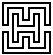 ______________________________________________________________________________________________ЗАЯВАПрізвище та ім’я_________________   __________________________________________                 латинкою                                                                  Адреса (латинкою) ______________________________________________________________________________ ______________________________________________________________поштовий індекс__________________Тел.                                           e-пошта ___________________________________ Дата народження                                      Місце народження_____________________________________________Освіта (ступінь, рік випуску, назва вищого навчального закладу) ________________________________________ _______________________________________________________________________________________________	                                                                                                                                    _______________________________________________________________________________________________	                                                                                                                             Звання_________________________________________________________________________________________ Місця роботи (включно сучасне)  __________________________________________________________________ ______________________________________________________________________________________________________________________________________________________________________________________________Назва і адреса працедавця ___                                                                                                                              ______	_______________________________________________________________________________________________Долучаю свій curriculum vitae. Звертаюся до Управи Наукового Товариства ім. Шевченка в Європі (НТШ-Є) з проханням прийняти мене  у  членство НТШ-Є. Я свідомий/ма того, що метою НТШ-Є є плекати і розвивати науку, зокрема в ділянці українознавства та зобов’язуюся підтримувати цілі Товариства.Дата                                                   	                 	___________________________________________                    підписПостанова Управи НТШ-ЄПрийнято Управою як звичайного члена до секції:_____________________________ Дата: _____________________    Підпис: _______________________________________________________